RAČ UNALSTVO U OBLAKU(engl. Cloudcomputing)je MJESTO NA MREŽI gdje spremamo naše podatke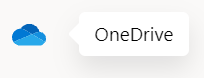 OVO U ZAGRADI NE PREPISUJ, 
TO JE UPUTA:(nacrtati nekakav plavi oblak,
ako nisi na nekom satu prije već nacrto 
pokraj napisati OneDrive, slično kao na slici desno) Kako do OBLAKA (OneDrive-a) ili do Teams-a?U tražilicu: Office 365 za školePrijaviti se sa svojim podacima 
(korisnički podaci:  a) Korisničko ime: ana.hrvojic@skole.hr, 
			     b) LOZINKA:: npr. 89ABcd123)Odabrati: a) OneDrive (oblak za pohranu podataka)b) Teams (alat za suradnju  u timovima)________________________________________________________(DALJE NE TREBATE PREPISIVATI, SAMO PROČITAJTE!)PREDNOSTI POHRANE NA OBLAK SU:a) brz i jednostavan pristupb) Može se pristupiti iz bilo kojeg dijela svijeta sa bilo kojeg digitalnog uređaja koje je spojeno na Internet)